Referrals for Dyersity There is no formal referral form for this project you can just turn up on the night, you may like to ring beforehand to make sure we are in our usual building (Amanda 07846204358) You will be asked to complete some information 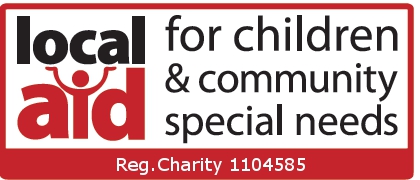 